Opis poslova radnog mjesta te podaci o plaćiSukladno članku 19. Zakona o službenicima i namještenicima u lokalnoj i područnoj (regionalnoj) samoupravi («Narodne novine» broj 86/08, 61/11, 4/18, 112/19), pročelnica Službe za javne financije Virovitičko-podravske županije raspisala je javni natječaj objavljen u „Narodnim novinama“ broj 118/20 od 28. listopada 2020. godine Vježbenik/ica radi osposobljavanja za obavljanje poslova višeg stručnog suradnika (2.) za računovodstvo i financije-  1 izvršitelj na određeno vrijeme u trajanju od 12 mjeseci.Tekst natječaja dostupan je na web stranici „Narodnih novina“.Od dana objave natječaja u „Narodnim novinama“ počinje teći osmodnevni rok za podnošenje prijava na natječaj.Posljednji dan za podnošenje prijava je  05. studeni 2020. godine.UPUTE I OBAVIJESTI KANDIDATIMA1. Opis poslova radnog mjesta Sudjeluje u poslovima prijema, obrade i evidentiranja ulaznih računa te prati stanje obveza prema dobavljačima,                                                                                                                       Vodi poslove izdavanja izlaznih računa, te njihovo evidentiranje i praćenje stanja potraživanja od kupaca,Vodi poslove usklađivanja obveza i potraživanja, Obavlja poslove prijema, obrade i evidentiranja zahtjeva proračunskih korisnika, priprema naloga za plaćanje po navedenim zahtjevima, te vodi evidencije o stanju svakog proračunskog korisnika,Sudjeluje u poslovima izdavanja rješenja za porez na cestovna motorna vozila te evidentira obveze i potraživanja vezane uz navedeni posao, Prati vlastite i namjenske prihode i primitke proračunskih korisnika te rashode i izdatke proračunskih korisnika financiranih iz navedenih izvora, Obavlja druge stručne poslove po nalogu pročelnika.2. Podaci o plaćiSukladno članku 8. Zakona o plaćama u lokalnoj i područnoj (regionalnoj) samoupravi («Narodne novine» 28/10) plaću službenika, odnosno namještenika u upravnim odjelima i službama jedinica lokalne i područne (regionalne) samouprave čini umnožak koeficijenata složenosti poslova radnog mjesta na koje je službenik, odnosno namještenik raspoređen i osnovice za obračun plaće, uvećan za 0,5 % za svaku navršenu godinu radnog staža.Osnovica za obračun plaće određena je Odlukom o visini osnovice za obračun plaća djelatnika upravnih tijela Virovitičko-podravske županije KLASA: 120-01/18-01/03, URBROJ: 2189/1-06/1-18-1 od 18. prosinca 2018. godine.Prema Odluci o izmjeni odluke o koeficijentima za obračun plaće službenika i namještenika u upravnim tijelima Virovitičko-podravske županije («Službeni glasnik» Virovitičko-podravske županije broj 7/19) koeficijent  složenosti poslova za radno mjesto Viši stručni suradnik- 2. iznosi 2,70.Međutim, sukladno članku 12. Zakona o plaćama u lokalnoj i područnoj (regionalnoj) samoupravi («Narodne novine» 28/10) za vrijeme trajanja vježbeničkog staža vježbenik/ica ima pravo na 85% plaće poslova radnog mjesta najniže složenosti njegove stručne spreme.     3. Testiranje kandidataZa kandidate koji ispunjavaju formalne uvjete natječaja, provest će se  prethodna provjera znanja i sposobnosti putem pisanog testiranja i intervjua.Na web stranici Virovitičko-podravske županije (www.vpz.hr) te na oglasnoj ploči Virovitičko-podravske županije objavit će se vrijeme održavanja prethodne provjere znanja i sposobnosti kandidata najmanje 5 dana prije održavanja provjere.Za kandidata koji ne pristupi prethodnoj provjeri znanja smatra se da je povukao prijavu na natječaj.Za svaki dio provjere znanja (pisano testiranje i intervju) kandidatima se dodjeljuje određeni broj bodova od 1-10.Pitanja kojima se testira provjera znanja, sposobnosti i vještina bitnih za obavljanje poslova radnog mjesta za koje je raspisan natječaj temelje se na sljedećim propisima:Zakon o lokalnoj i područnoj (regionalnoj) samoupravi („Narodne novine“ broj 33/01, 60/01, 129/05, 109/07, 125/08, 36/09, 150/11, 144/12, 19/13, 137/15, 123/17 i 98/19)Zakon o proračunu („Narodne novine“ broj 87/08,136/12,15/15),Pravilnik o proračunskom računovodstvu i računskom planu („Narodne novine“ broj 124/14, 115/15, 87/16, 3/18, 126/19 i 108/20).Po dolasku, prije početka provjere znanja, kandidati su dužni predočiti odgovarajuću identifikacijsku ispravu radi utvrđivanja identiteta.Kandidati koji ne mogu dokazati identitet neće moći pristupiti testiranju.Po završetku pisanog testiranja, kandidati koji su ostvarili najmanje 50 % ukupnog broja bodova pristupit će razgovoru s Povjerenstvom za provedbu natječaja (intervju).Povjerenstvo kroz razgovor s kandidatom utvrđuje interese, profesionalne ciljeve i motivaciju kandidata za rad.Nakon završetka provjere znanja (pisanog testiranja i intervjua) Povjerenstvo za provedbu natječaja utvrđuje rang listu kandidata prema ukupnom broju ostvarenih bodova.Molimo podnositelje da u prijavi navedu broj fiksnog ili mobilnog telefona na koji, u slučaju potrebe, mogu biti kontaktirani tijekom natječajnog postupka.Također, molimo podnositelje da prijavi prilože sve isprave naznačene u natječaju i to u obliku navedenom u natječaju.Ukoliko utvrdite da je potrebno dopuniti prijavu koju ste već podnijeli, to je moguće učiniti zaključno do dana isteka natječajnog roka.Kandidat može tijekom natječajnog postupka pisanim putem povući prijavu.Eventualne dodatne upite možete poslati putem elektroničke pošte na adresu: ankica.garaj@vpz.hr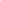 